HEALTH STAR RATING ‘AS PREPARED’ STAKEHOLDER WORKSHOPMelbourne 12 October 2017Industry, Public Health, Government and Consumer Stakeholders (Attendees: 53)Stakeholders were given an overview of the objectives of the Health Star Rating (HSR) system and the current rules for the form of the food (‘as prepared’ rules) to be used in calculating the HSR. A discussion paper outlining the issues was provided to participants prior to the workshop. Participants were then asked to consider four options for the ‘as prepared’ rules as detailed in the discussion paper: 1) status quo, 2) ‘as sold’ only, 3) multiple HSRs on pack and 4) ‘as sold’ with exemptions. The attendees were asked to consider the pros and cons of each option and assign an overall star rating based on how successful they considered each option would be. The individual groups then provided feedback and each option was discussed in a larger group.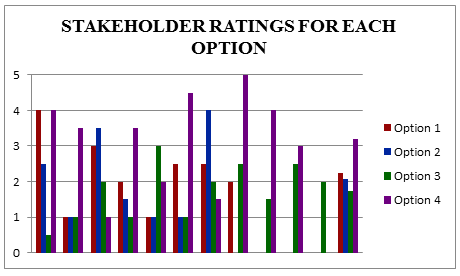 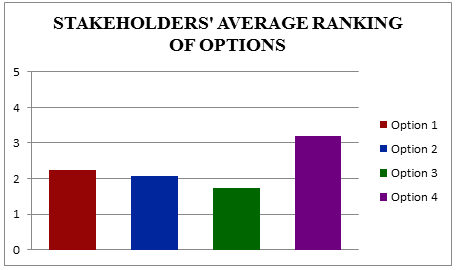 Key messages The outcomes of the workshop are not a consensus statement. The ‘messages’ described below reflect the main themes and views of attendees in general. Overall there was good, robust discussion and stakeholders tried to work together to find a ‘best fit’ solution.There was a majority preference for option four (‘as sold’ with exemptions). Stakeholders expressed that in order for this option to be successful there would need to be a limited number of exemptions and that the rules for these need to be very specific and tightly controlled. There were mixed views on the other options, but none of these were overwhelmingly agreed upon as particularly viable solutions. Some stakeholders placed importance on limiting the scope for manipulation of the system by industry. Option two (‘as sold’) was seen to do this by reducing the chance for complex recipes which could increase the HSR. Option four was also seen as a way to address this, while still allowing a fair basis to compare foods within categories. Stakeholders generally shared the opinion that exemptions are fair for products that require rehydration or draining, and that exemptions for such products would allow for actual comparison within categories.  The need for increased education on the HSR system was a major theme throughout the workshop. This applied to every option, whether maintaining the status quo or implementing a new set of ‘as prepared’ rules. Stakeholders suggested that ‘add-ons’ could be of use across the options. Examples included mobile phone applications, Quick Reference (QR) Codes, and links or referrals to websites with recipe or alternative preparation suggestions. These were seen as a potential means to address the issue of limited label space as well as provide further education and nutrition information. Stakeholders mentioned that the HSR system needs to align with regulations, namely the Food Standards Code (FSC). Option four was seen to do this. There was broad agreement among stakeholders that whichever option is chosen it needs to be as reflective as possible of how the products are actually consumed. Credibility and consumer confidence was a topic of focus across options. The system as it stands (option one – status quo) was seen to have low consumer confidence. Option three (multiple HSRs on pack) was seen by some to potentially increase consumer confidence and credibility. Stakeholders raised ‘gaming’ of the HSR system as a concern, with option two suggested by some as a way to address this. Current negative media attention, with a focus on a few specific products, was a topic of concern among stakeholders. There was concern that such attention is damaging to the objectives of the HSR system and that option one would not address this.Stakeholders agreed that whichever option is chosen, there must be an effort to meet the objectives of the HSR – namely simplicity, at a glance information, and comparison within categories. Cost and effort for industry was a concern among some stakeholders in regards to any option requiring a change to the current system. It was expressed that this may see industry withdraw from using the system, or that the cost may be passed on to consumers.  Stakeholders saw fostering reformulation and innovation as a positive. Pros and cons of each optionAdditional CommentsIs ‘the more stars the healthier’ the right messaging for the current system? Perhaps some foods should not be able to display a HSR at all, e.g. discretionary foodsTiming is a factor – would not want a complex solution to slow down an outcomeOption one – Status quoOption one – Status quoProsConsIs simple for consumers No time lagLess or no cost to industry currently invested in HSR labellingLess or no change will be easier for the public to followIs an opportunity to build more education and standardised communication, and correct any existing misconceptions Is defined well at present Formulated supplementary food is defined wellFlexible Aligns with regulations such as the FSC, including 1.2.7Reflective of how foods will be consumed Provides certainty for foods or recipes that have to be prepared very closely e.g. cake mixesReconstituted and as consumed comparisonMay encourage consumers to prepare and consume foods in the healthiest way (e.g. by adding more vegetables and/or lean meat)Correlates conversion of Nutrition Information Panel (NIP) – pro for reconstitutionWorks when applied to ready to eat (RTE) foods, drainedWorks when applied to cooked foodsWorks when applied to edible portionWorks when applied to rehydrated foodsSmall number of products affectedCurrent confusion won’t be addressedReduces credibility / consumer confidence and trust in the schemePossibly need more education for consumers - to date education has been very simple and not well fundedWould like to consider how the rule looks across categoriesQuery whether improvements should be in algorithm or communicationPeople don’t necessarily consume the food according to packet instructions It is unclear which foods are rated ‘as prepared’ or ‘as sold’. Some foods do not make sense to sell ‘as sold’ e.g. cake mix, pasta and spice mix/saucesMultiple ways to consume productsAt present, consumers are not aware of the criteria around ‘as prepared’ i.e. based on direction on back of packDoesn’t allow for food comparison within categories (e.g. cake mixes)- one of the main objectives of the HSR systemPotential for restriction on how HSR is consumedMedia attention particularly on selected products is damaging to HSR systemDoes not help promote the Australian Dietary Guidelines (ADGs) Shouldn’t penalise foods that are designed to add positive ingredients to Consumers may be likely to eat veggies if adding sauce or gravyUncertainty if different from preparation instructionsDisproportionate change for a few productsCould cause companies to choose not to utilise the HSR systemPotential for industry manipulation due to flexible/open conditionsNot reflecting nutritional value of added ingredients (e.g. flavourings)Does not deal well with single nutrient flavours (e.g. sugar and salt)Doesn't encourage reformulation – easier to add core foods to recipe than reformulate productDoes not align with NIP (unless reconstituted) Lack of enforcement options, with Australian Consumer Law (ACL) the only recourseDoes not meet the HSR principle to educate consumers about healthy eatingSending adverse health messages Unnecessary health haloCommentsMore consumer education is required on the current ‘as prepared’ rulesCould present preparation instructions on website The HSR could default to the optimally prepared product Keep the ruling the same, just fix the few outlying productsCommentsMore consumer education is required on the current ‘as prepared’ rulesCould present preparation instructions on website The HSR could default to the optimally prepared product Keep the ruling the same, just fix the few outlying productsOption two – ‘As sold’ onlyOption two – ‘As sold’ onlyProsConsNIP presents detailed facts whereas the HSR would be interpretive HSR based on product at shelfIncludes total products e.g. – in oil if not drainedEncourages changes to product recipes to increase starsMay only be a small number of products that are impactedClearer – less need for interpretationMay prevent gaming or varying ingredients to get extra starsMay be more in line with ADGsMight address current negative media attentionWill be consistent (but not for cooked or reconstituted)Compliance may be easier for industry and enforcementLess discretion for industry More consistentEasier and more accurate for consumers to choose within a categoryEncourages reformulation with positive nutrients to increase the HSRPeople don’t need to turn the product over to look for caveatsSystem built for consumers, if consumers are unhappy with status quoWon’t align with NIP data – e.g. condensed soup, sold in canNIP is ‘as prepared’ due to FSC regulations, whereas the HSR will be ‘as sold’Loses confidence for consumersNutrition analysis costs would be doubled Many products have the option to be healthier – ‘as sold’ might not encourage this People may not follow the ‘as prepared’ instructionsSome products aren’t eaten alone e.g. tomato paste Still not good for comparison between powdered and liquid products and concentratesDrained products will be disadvantagedProducts with small serving sizes will be disadvantagedCostly for industryMore guidance required for consumers and industry (and this may be inconsistent with objectives of the system)Isn’t a true representation of the product consumed – consumers don’t eat the food ‘as sold’Some powder mixes will all have the same HSR and consumers won’t be able to differentiateDoes not allow ‘like for like’ basisOption three – Multiple HSRs on packOption three – Multiple HSRs on packProsConsLess confusing for consumers Increased transparency of what the HSR meansCovers all basesIs already permitted on multipacksMay guide consumers on most appropriate way to consume productsGood for those consumers who do understand how the system worksWould be good if HSRs were assigned to recipesFlexibleWould align with NIPLess potential for misleading informationHelps with credibility of the HSR systemMore confusing, less simple Doesn’t solve the ‘as prepared’ problemLabel space and associated increased costs for industryDoesn’t allow people to compare at a glanceConsumers may just see the star they want to seeTime consuming to readDoesn’t account for different cooking methods Consumer compares at point of purchase in the aisleHSR may become too small to readNot aligned with the NIPHow would industry choose which HSR to use in advertising Still requires good or possibly more literacyMay not be understood by different socio-economic groupsNeeds guidelines as to where and how prominent HSRs should be Heavy burden for small to medium businessesStill allows potential gaming of systemMore contextual information required for consumers to understandGoes against HSR objective of a quick and easy lookNot a substitute for educationCommentsPotential for an application to be used on phones to scan QRs and explain the multiple ratings. This is an opportunity for educationCould state ‘as prepared’ in words or use a different coloured logoCould provide an option to state “Check website for further information – can be made up in other ways”. Some products are already doing this, with back of packs displaying other preparation options Standardise across the industry so everyone is using the same languageCommentsPotential for an application to be used on phones to scan QRs and explain the multiple ratings. This is an opportunity for educationCould state ‘as prepared’ in words or use a different coloured logoCould provide an option to state “Check website for further information – can be made up in other ways”. Some products are already doing this, with back of packs displaying other preparation options Standardise across the industry so everyone is using the same languageOption four – ‘As sold’ with specific exemptionsOption four – ‘As sold’ with specific exemptionsProsConsGood option when applied to rehydration and draining as the only 2 exemptionsMore accurately reflects nutritional value of ingredientsLess financial impact on some companies compared with options 2 and 3Reflects how most consumers would consume the foodLimits scope for abuse of systemFor consumer – broadly the same system, what they expect and know of the system alreadyMaintains some simplicityPotentially puts a parameter around what expectations should beAllows flexibility considering food system is complex Consistency between NIP and HSRCompares similar products within same category Representative of what consumer would eat with little room for risk or variationCommon sense – can’t eat plain spice mixes, cake mixRequires clear regulations regarding exemptions May disadvantage concentratesDeveloping and implementing will be difficult More information required on pack is a burden on industry May be more confusing to consumersHow different is this in reality to ‘as sold’Limited application Takes away the comparison aspect Costs to industry may be passed on to consumersIncreased complexity, particularly for small to medium businessExemptions allow manufacturers to potentially manipulateMakes system more complex, more difficult to educate people onHSR wouldn’t reflect some products ‘as consumed’Variation in how the product is used, e.g. concentratesCan be misinterpreted Inconsistency between star rating and NIPCommentsInclude reference sentence under the HSR icon as indication to consumer that the HSR is based on ‘as prepared’Would need to have an application and approval process for exemptionsIssue that this doesn’t match the evolution of food supply – e.g. tuna in spring water (drain), in oil (maybe drain), in sauce (don’t drain)May need a principle of complexity of recipe to decide which exemptionsCommentsInclude reference sentence under the HSR icon as indication to consumer that the HSR is based on ‘as prepared’Would need to have an application and approval process for exemptionsIssue that this doesn’t match the evolution of food supply – e.g. tuna in spring water (drain), in oil (maybe drain), in sauce (don’t drain)May need a principle of complexity of recipe to decide which exemptionsSpecific exemptions suggestions Foods requiring water, rehydration and or drainingFormulated supplementary foods or meal replacementsFoods that have specific instructions and can’t be prepared any other way – different from general directions and recipe suggestionsCake mixesPancake mixesYoghurt mixes CordialFrozen foodFood requiring cooking Creamy condensed soup (1/2 soup ½ water)Implement a serve size cap with reference to the ADGsRTE foods should not be allowed to use ‘as prepared’Implement a requirement to provide additional information alongside rating – e.g. “when prepared according to directions” or “when drained” Must align with ‘as prepared’ figures in NIP where allowedProducts such as noodles requiring additional protein and Fruit Vegetable Nut Legume content (FVNL) should not be allowed to have exemptions Exempt condiments e.g. spices from the HSR system altogetherCreate exemptions based on energyCreate exemptions based on number of ingredientsSpecific exemptions suggestions Foods requiring water, rehydration and or drainingFormulated supplementary foods or meal replacementsFoods that have specific instructions and can’t be prepared any other way – different from general directions and recipe suggestionsCake mixesPancake mixesYoghurt mixes CordialFrozen foodFood requiring cooking Creamy condensed soup (1/2 soup ½ water)Implement a serve size cap with reference to the ADGsRTE foods should not be allowed to use ‘as prepared’Implement a requirement to provide additional information alongside rating – e.g. “when prepared according to directions” or “when drained” Must align with ‘as prepared’ figures in NIP where allowedProducts such as noodles requiring additional protein and Fruit Vegetable Nut Legume content (FVNL) should not be allowed to have exemptions Exempt condiments e.g. spices from the HSR system altogetherCreate exemptions based on energyCreate exemptions based on number of ingredients